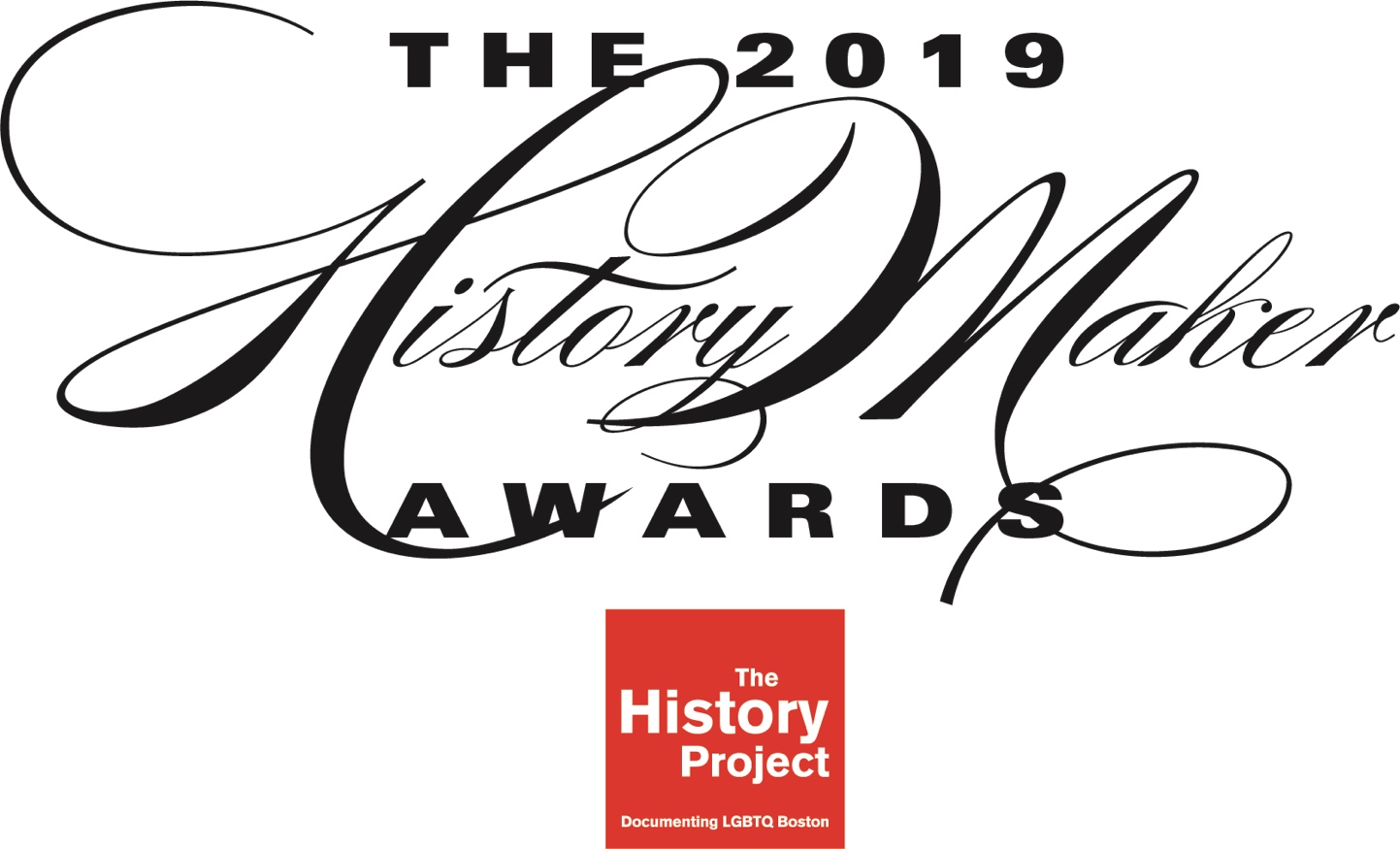 SPONSOR OPPORTUNITIESThe History Project29 Stanhope StreetBoston, MA 02116For more information, email Joan Ilacqua at info@historyproject.orgOn October 3, 2019, The History Project invites you to celebrate Boston’s and Massachusetts’ lesbian, gay, bisexual, transgender and queer history, and to join us in honoring the community members who make history every day. At this ceremony and reception, we will present two awards to local history makers.The HistoryMaker AwardThe History Project has presented the HistoryMaker Award since 2009 to an individual or organization whose lifetime achievements have had a significant and positive effect on Boston and Massachusetts’ LGBTQ communities. Past recipients of the award include Barney Frank; Mary L. Bonauto; Grace Sterling Stowell; Byron Rushing, Abe Rybeck, Susan Ryan-Vollmar, Larry Kessler, and Orlando Del Valle. The History Project is pleased to announce that Denise Simmons is the 2019 recipient of The HistoryMaker Award and will be honored at our reception on October 3.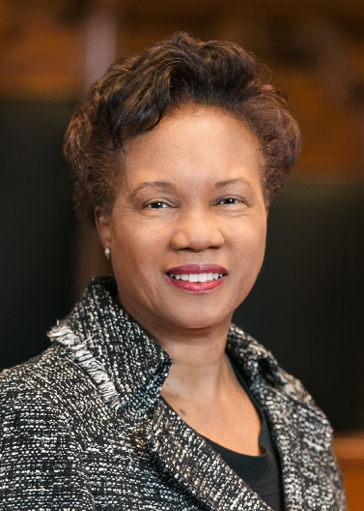 The  Lavender Rhino AwardThe Lavender Rhino Award is presented annually to an emerging activist or organization in the Boston area. The History Project will announce the 2019 Lavender Rhino Award recipient in September 2019.Event Location: St. Botolph Club, 199 Commonwealth Avenue, Boston, Mass.The 2019 HistoryMaker Awards will take place at the elegant and historic St. Botolph Club in Boston’s Back Bay. About The History ProjectEstablished in 1980 by a group of historians, activists, and archivists, The History Project is the only organization focused exclusively on preserving the history of New England’s LGBTQ community and making that history accessible to researchers and the public. The group maintains one of the largest independent LGBTQ archives in the nation – more than 1 million records, and which includes more than 150 collections from organizations, business, and individuals. Collections range from the records of early Gay Liberation organizations and photographs of pre-Stonewall Boston to objects such as T-shirts and buttons and materials documenting the marriage equality movement. These documents and artifacts are processed and made available to researchers by a dedicated group of volunteers from the community who donates hundreds of hours of their time annually. THP’s many outreach activities include Out of the Archives, a series of talks focused on our archival collections; Out in Public, a series of lectures, discussions, and programs in venues in the Boston area, often in partnership with local organizations; Into the Streets, our walking tours program; and the HistoryMaker Awards. The History Project is an all-volunteer organization that depends on the generosity of individuals and foundations for support.EVENT SPONSORSHIPNamed in honor of Boston’s historic Gay and Lesbian Bars, our five sponsorship levels offer a variety of opportunities to let our community know you support The History Project and HistoryMaker awardees.THE HISTORYMAKER AWARDS BY THE NUMBERSEach year, over 125 people attend the HistoryMaker Awards, and thousands more interact with The History Project via our mailing list and social media, through in-person events, and through their research projects. Sponsorship offers a unique opportunity to reach an educated, involved, and discerning segment of Boston’s and Massachusetts’ LGBTQ community and their allies. The History Project’s Subscriber BaseQuick Facts about The History Project’s ReachMost History Project subscribers are concentrated in the Boston area, with many more spread across Massachusetts, and throughout major U.S. metropolitan areas. Number of estimated community members from the Boston area and beyond who attend events sponsored by The History Project annually: 2,000Number of average visits per month to our website, www.historyproject.org: 2,500For more information about the impact and reach of The History Project contact Board Co-Chair Joan Ilacqua at info@historyproject.org.  SPONSOR RESPONSE FORMCheck the level at which you’d like to join The History Project as a Supporter of our 2019 HistoryMaker Awards honoring Denise Simmons.IF PAYING BY CREDIT CARD, PLEASE LIST BILLING ADDRESS FOR CARD. ALL FIELDS ARE REQUIRED.NAME______________________ __________________________________COMPANY/ORGANIZATION______________________ __________________________________ADDRESS______________________ __________________________________CITY/STATE/ZIP ______________________ __________________________________EMAIL/PHONEMETHOD OF PAYMENTCHECK ENCLOSED (Make check payable to “The History Project”)CREDIT CARDPayPal (https://tinyurl.com/hm-sponsors) __________________________________________________CREDIT CARD #__________________________________________________AMOUNT OF PAYMENT__________________________________________________CVV2/CID Code__________________________________________________EXPIRATION DATE		__________________________________________________AUTHORIZED SIGNATURE					__________________________________________________DATE OF SIGNINGRETURN FORM AND PAYMENT TO: THE HISTORY PROJECT | 29 STANHOPE STREET | BOSTON, MA 02116OR VIA PAYPAL AT: www.paypal.me/historyprojectQUESTIONS? CONTACT BOARD CO-CHAIR JOAN ILACQUA AT INFO@HISTORYPROJECT.ORG. The History Project is a 501(c)3 nonprofit organization. Contributions are tax-deductible as allowed by law.saints level$5,000napoleons level$2,500marquee level$1,0008 tickets to HistoryMaker Awards receptionListing (including logo when appropriate) in press releases, on THP website, and on event webpagesLogo placement on print and electronic invitations Recognition on printed program and multimedia presentation Verbal recognition from stage Three group invitations to private THP events of your choice: a walking tour (up to 20 guests); an archives processing party and talk (up to 10 guests); or a history presentation to your group (number of guests is negotiable, depending on space availability)6 tickets to HistoryMaker Awards receptionListing (including logo when appropriate) in press releases, on THP website, and on event webpagesLogo placement on print and electronic invitationsRecognition on printed program and multimedia presentation Verbal recognition from stage Two group invitations to private THP events of your choice: a walking tour (up to 20 guests); an archives processing party and talk (up to 10 guests); or a history presentation to your group (number of guests is negotiable, depending on space availability)4 tickets to HistoryMaker Awards receptionRecognition on printed program and multimedia presentationVerbal recognition from stageOne group invitation to a private THP event of your choice: a walking tour (up to 20 guests); an archives processing party and talk (up to 10 guests); or a history presentation to your group (number of guests is negotiable, depending on space availability)sporters level$5002 tickets to HistoryMaker Awards receptionRecognition on printed program and on event webpages_______buddies level$3001 ticket to HistoryMaker Awards receptionRecognition on printed program and on event webpagesPhysical Mailing List Subscribers1,662Email Subscribers1,667Twitter Followers1,160Instagram Followers1,703Facebook Subscribers3,054SAINTS LEVEL$5,000SPORTERS LEVEL$500NAPOLEONS LEVEL$2,500BUDDIES LEVEL$300MARQUEE LEVEL$1,000